NASTAVA 3.B ČETVRTAK 21.5.HRVATSKI JEZIKJako voliš pripovijetke. Jena takva je PUTNICI ; Mirjane Mrkele.Pronađi je u sadržaju.Pročitaj je dva puta.Usmeno odgovori na pitanja u plavom ormariću.DZ:Odgovori, kratko na prvu i drugu točkicu u zelenom ormariću na 141. str.PRIRODA I DRUŠTVONASTAVNA JEDINICA: Gospodarstvo i kvaliteta okoliša                              - vježbanje i ponavljanjeUčili smo kako ljudi mijenjaju okoliš i utječu na okoliš. Nekada su te promjenekorisne, a nekada štetne za okoliš. Štetne promjene ljudi bi trebali smanjiti.Svi ljudi trebali bi razvrstavati otpad jer se tako smanjuje količina smeća i na taj način mnogo toga se može upotrijebiti više puta.Ljudi su svojim lošim utjecajem na okoliš doveli do toga da su mnoge biljne i životinjske vrste ugrožene.U zaštićenim područjima, Parkovi prirode Samoborsko i Žumberačko gorje, žive mnoge zaštićene biljne i životinjske vrste.U bilježnicu napiši naslov, prepiši o biljkama i životinjama i nacrtaj ih:                          Zaštićene biljne i životinjske vrste moga zavičajaZAŠTIĆENE BILJKEBožikovina -   zimzeleni grm ili stablo tamnozelenih, kožastih, bodljikavih listova i jarko crvenih bobica.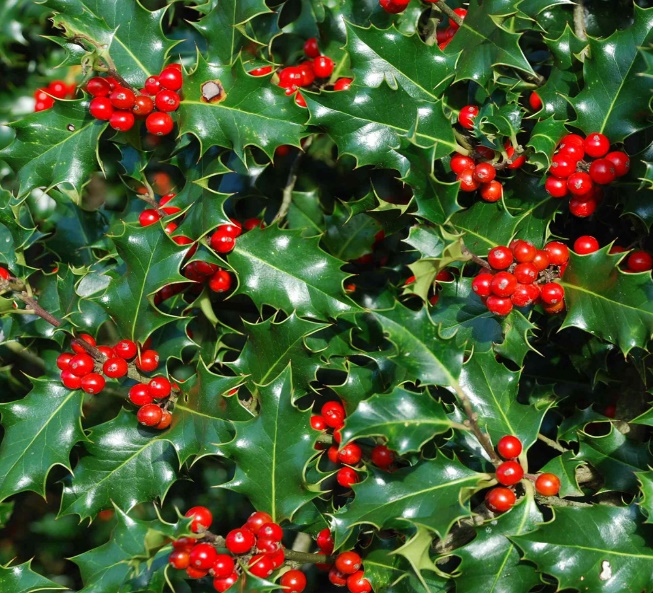 Kockavica – biljka koja je ukras proljetnih livada, ima tanku stabljiku, duge tanke listove i na vrhu cvijet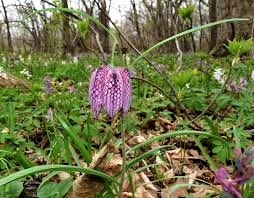 Hrvatska perunika – hrvatski nacionalni cvijet, endemična je vrsta 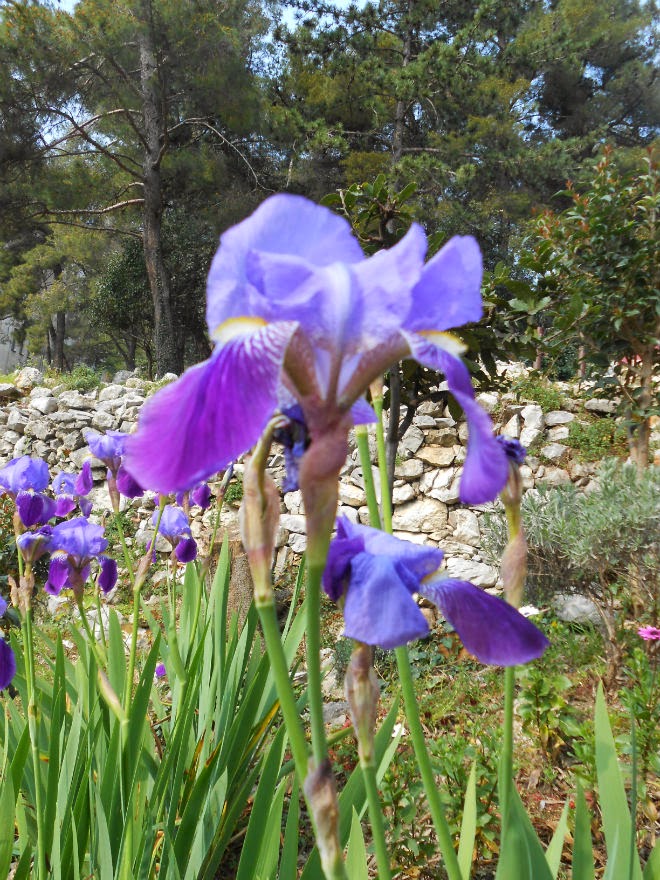 ENDEM je biljna ili životinjska vrsta koja raste samo na nekom području ili samo u nekoj državi. ZAŠTIĆENE ŽIVOTINJEVuk – sisavac, divlja životinja, u Hrvatskoj ih ima samo oko dvjesto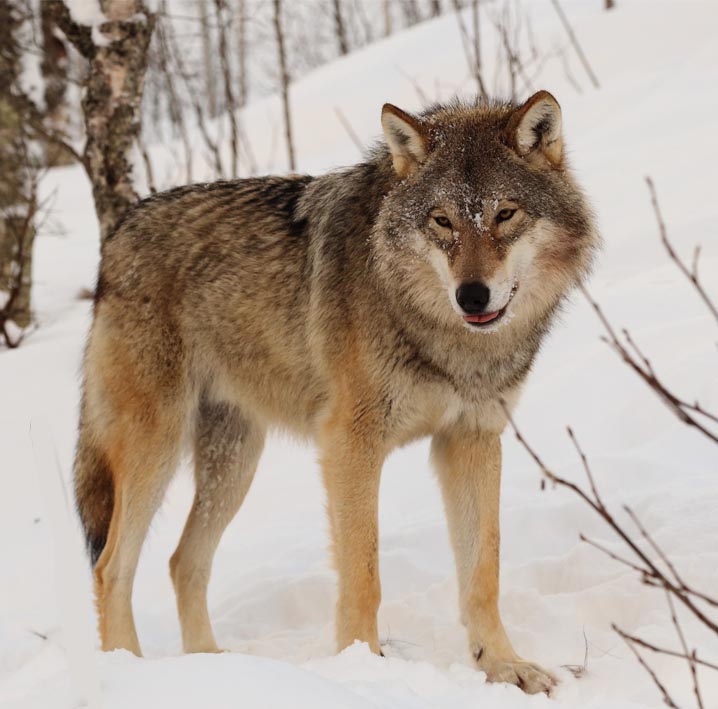 Pjegavi daždevnjak – vodozemac, duguljasta tijela (oko 20 cm), s četiri kratke noge, s dugim  repom i žutim pjegama 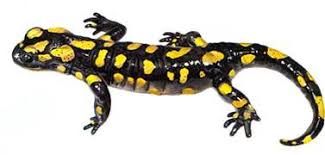 Šišmiš – sisavac, živi u špiljama, spava zimski san MATEMATIKAKorak po korak stigli smo i do zadnje obade pisanog dijeljenja (310:3) u UDŽ na 110. i 111. str.Budi pažljiv- promotri zeleni ormarić.Pazi, pogledaj broj 1 se ne može podijeliti s 3 pa ga spuštamo i pišemo minus 0.Ako ti nije jasno pitaj roditelje.Napiši naslov u bilježnicu i prepiši duži (u tablicu mjesnih vrijednosti) i kraći način dijeljenja. Riješi zadatak na 111. str.LIKOVNA KULTURADanašnji zadatak je vezan uz obitelj, naš dom, naš brod koji zaslužuje jedno posebno obilježje – GRB!Osmislit ćete zanimljiv grb svoje obitelji! Nacrtat ćete posebnosti svoje obitelji na grbu. Papir stoji okomito, crtate flomasterima grb preko cijelog papira.Pogledajte slike nekih grbova plemićkih obitelji – imaju puno detalja, ukrasa, boja...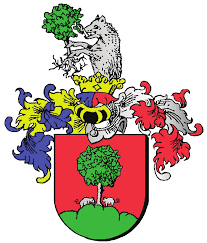 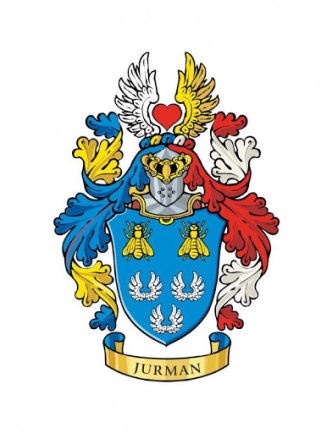 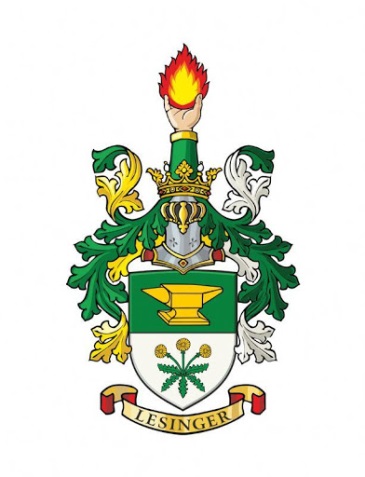 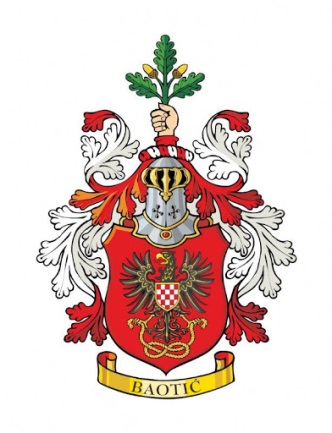 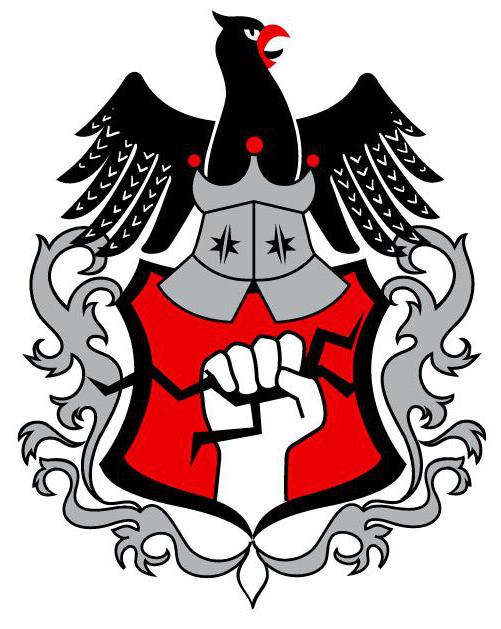 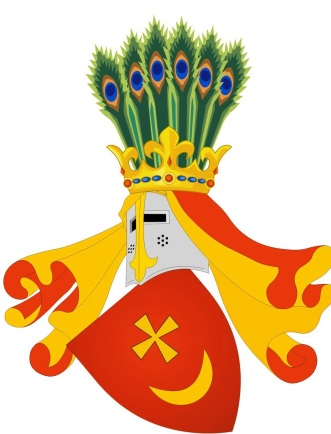 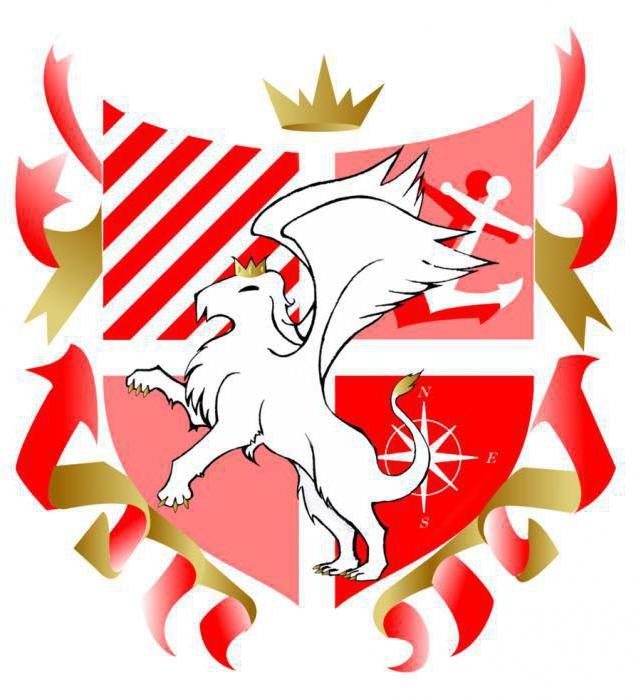 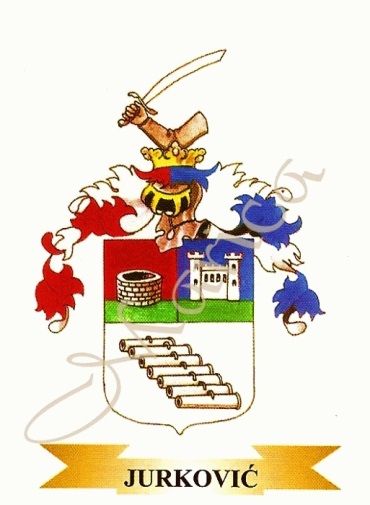 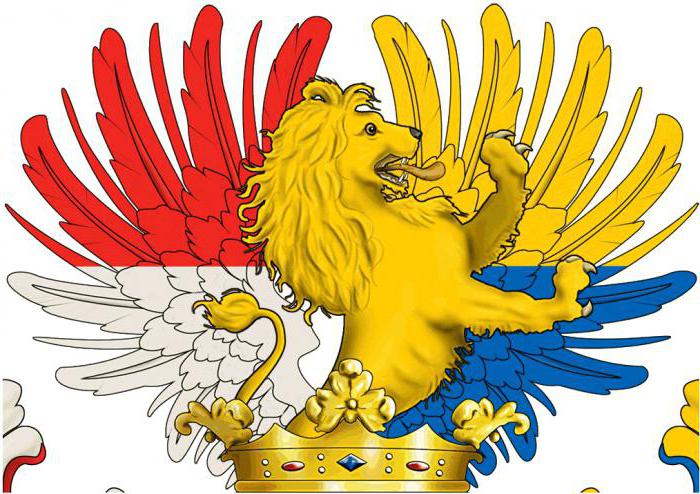 TZKRazgibaj se uz 10 dobro znanih vježbi.DODATNA NASTAVASam si zadaj dva zanimljiva zadatka riječima koja uključuju dijeljenje.